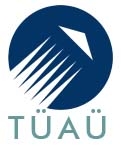 Membership application for University of Tartu master's and doctoral students      FIRST NAME(S):SURNAME: PERSONAL IDENTIFICATION CODE:E-MAIL ADDRESS: PHONE NUMBER: PROGRAMME AT THE UNIVERSITY OF TARTU:YEAR AND STUDY LEVEL: I hereby confirm that I have read the Statute of the University of Tartu Faculty Association and wish to apply for membership:Signature: 						Date:digitally signed	